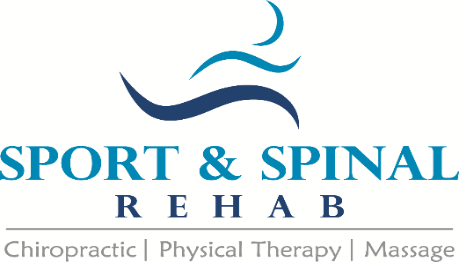 Please PrintLast Name ________________________ First Name _________________________ Birth Date _____________Address ___________________________________ City __________________ State _________ Zip_________Home Phone ____________________ Cell Phone __________________ Email __________________________What is your preferred method of contact?      	      □ Home    □ Cell    □ E-mailHow do you prefer to receive appointment reminders? □ Phone   □ Text    □ E-mailEmployer ____________________________________ Occupation ____________________________________Primary Physician ______________________________ May we contact them? __________________________ Emergency Contact __________________________ Phone ___________________ Relation________________Who may we thank for referring you to us? _______________________________________________________Do you have any medication allergies?□ No known medication allergies□ Yes. What?________________________________________________________________________________________________________________________________________________________Are you currently taking any medications?□ Not currently prescribed any medications□ Yes. What?______________________________________         _______ mg / mcg / g / other _________________________________________         _______ mg / mcg / g / other _________________________________________         _______ mg / mcg / g / other _________________________________________         _______ mg / mcg / g / other _________________________________________         _______ mg / mcg / g / other _________________________________________         _______ mg / mcg / g / other ___  	  Patient Name: 		___________________ 	Signature: ___________________	Date: ________  	  Parent or Guardian: 	___________________ Signature: ___________________	Date: ________Informed Consent to CareYou are the decision maker for your health care. Part of our role is to provide you with information to assist you in making informed choices. This process is often referred to as “informed consent” and involves your understanding and agreement regarding the care we recommend, the benefits and risks associated with the care, alternatives, and the potential effect on your health if you choose not to receive the care. We may conduct some diagnostic or examination procedures if indicated. Any examinations or tests conducted will be carefully performed but may be uncomfortable.Chiropractic care centrally involves what is known as a chiropractic adjustment. There may be additional supportive procedures or recommendations as well. When providing an adjustment, we use our hands or an instrument to reposition anatomical structures, such as vertebrae. Potential benefits of an adjustment include restoring normal joint motion, reducing swelling and inflammation in a joint, reducing pain in the joint, and improving neurological functioning and overall well-being.It is important that you understand, as with all health care approaches, results are not guaranteed, and there is no promise to cure. As with all types of health care interventions, there are some risks to care, including, but not limited to: muscle spasms, aggravating and/or temporary increase in symptoms, lack of improvement of symptoms, burns and/or scarring from electrical stimulation and from hot or cold therapies, including but not limited to hot packs and ice, fractures (broken bones), disc injuries, strokes, dislocations, strains, and sprains.With respect to strokes, there is a rare but serious condition known as an “arterial dissection” that typically is caused by a tear in the inner layer of the artery that may cause the development of a thrombus (clot) with the potential to lead to a stroke. The best available scientific evidence supports the understanding that chiropractic adjustment does not cause a dissection in a normal, healthy artery. Disease processes, genetic disorders, medications, and vessel abnormalities may cause an artery to be more susceptible to dissection. Strokes caused by arterial dissections have been associated with over 72 everyday activities such as sneezing, driving, and playing tennis.Arterial dissections occur in 3-4 of every 100,000 people whether they are receiving health care or not. Patients who experience this condition often, but not always, present to their medical doctor or chiropractor with neck pain and headache. Unfortunately, a percentage of these patients will experience a stroke.The reported association between chiropractic visits and stroke is exceedingly rare and is estimated to be related in one in one million to one in two million cervical adjustments. For comparison, the incidence of hospital admission attributed to aspirin use from major GI events of the entire (upper and lower) GI tract was 1219 events/ per one million persons/year and risk of death has been estimated as 104 per one million users.It is also important that you understand there are treatment options available for your condition other than chiropractic procedures. Likely, you have tried many of these approaches already. These options may include, but are not limited to self-administered care, over-the-counter pain relievers, physical measures and rest, medical care with prescription drugs, physical therapy, bracing, injections, and surgery. Lastly, you have the right to a second opinion and to secure other opinions about your circumstances and health care as you see fit.I have read, or have had read to me, the above consent. I appreciate that it is not possible to consider every possible complication to care. I have also had an opportunity to ask questions about its content, and by signing below, I agree with the current or future recommendation to receive chiropractic care as is deemed appropriate for my circumstance. I intend this consent to cover the entire course of care from all providers, including doctors who are serving as coverage/back-up doctors in place of Dr. Brandon T. Nevel in this office for my present condition and for any future condition(s) for which I seek chiropractic care.Patient Name: 		___________________ Signature: ___________________  	Date: ________Parent or Guardian: 	___________________ Signature: ___________________	Date: ________Witness Name:	               ___________________ Signature: ___________________	Date: ________OFFICE POLICIES AND PROCEDURES / CANCELATION AGREEMENTAppointments / Urgent Need or Sudden Illness: Patients are normally seen by appointment only. Same day appointments and walk-ins are welcome but are usually only available for urgent or sudden cases. We have a limited number of same day or “work-in” appointments available every day. Please call ahead, as these spots fill up quickly.Cancelations: Your appointment time is held exclusively for you. If you need to cancel or reschedule your appointment, PLEASE notify our office at least 24 hours in advance. This allows us to provide that time slot to another patient. Any missed appointments and cancelations with fewer than 24 hours’ notice will be subject to a $50 fee.  Treatment of Minors: Patients under the age of 18 must be accompanied by a responsible adult or have written permission for treatment from a parent or guardian.No Insurance: Payment will be due at the time of service. If you are unable to pay your balance in full, you will need to make prior arrangements with our Office Manager.Insurance: Although we are contracted with several insurance companies, it is your responsibility to make sure that our physician is on your plan. It is also your responsibility to know your insurance benefits.At the time of service, you will be responsible for all fees that are not covered by your insurance, including co-pays, co-insurance, deductibles and non-covered services or items received. The co-pay cannot be waived by our practice, as it is a requirement placed on you by your insurance carrier. We strive to be as accurate as possible in calculating your responsibility but, with so many variations with policies and fee schedules, we are not always exact. You may receive a statement from our office for any balance due. For your convenience, we accept cash, checks, credit cards (Visa, MasterCard, Amex, and Discover). Payments are also accepted by phone.Billing: If you receive a bill from us, it is because we believe that the balance is your responsibility. If you think it could be an error, please contact your insurance company first. If you have any questions about your bill or cannot pay the full balance, please call our office with any questions or to make payment arrangements. Accounts that are not paid within 60 days begin our in-house collection process.Acknowledgement: I acknowledge that I have read and received a copy of the Sport & Spinal Rehab Office Policies and Procedures / Cancellation Agreement.Patient Name: 	___________________ Signature: ___________________	Date: ________Parent or Guardian: ___________________ Signature: ___________________	Date: ________ASSIGNMENT OF INSURANCE BENEFITS, RELEASE, & DEMANDI, the undersigned patient/insured knowingly, voluntarily, and intentionally assign the rights and benefits of my Medical payments policy of insurance to the above health care provider.  I understand it is the intention of the provider to accept this assignment of benefits in lieu of demanding payment at the time services are rendered.  I understand this document will allow the provider to file suit against an insurer for payment of the insurance benefits or an explanation of benefits and to seek §627.428 damages from the insurer.  If the provider’s bills are applied to a deductible, I agree this will serve as a benefit to me.  This assignment of benefits includes the cost of transportation, medications, supplies, overdue interest and any potential claim for common law or statutory bad faith/unfair claims handling.  If the insurer disputes the validity of this assignment of benefits, then the insurer is instructed to notify the provider in writing within five days of receipt of this document.  Failure to inform the provider shall result in a waiver by the insurer to contest the validity of this document.  The undersigned directs the insurer to pay the health care provider the maximum amount directly without any reductions & without including the patient’s name on the check.  To the extent, the PIP insurer contends there is a material misrepresentation on the application for insurance resulting in the policy of insurance is declared voided, rescinded, or canceled, I, as the named insured under said policy of insurance, hereby assign the right to receive the premiums paid for my PIP insurance to this provider and to file suit for recovery of the premiums. The insurer is directed to issue such a refund check payable to this provider only. Should the medical bills not exceed the premium refunded, then the provider is directed to mail the patient/named insured a check which represents the difference between the medical bills and the premiums paid.  The patient agrees before the services are provided that the provider’s charges for services are reasonable, usual and customary.  Disputes: The insurer is directed by the provider and the undersigned to not issue any checks or drafts in partial settlement of a claim that contain or are accompanied by language releasing the insurer or its insured/patient from liability unless there has been a prior written settlement agreed to by the health provider (specifically the office manager) and the insurer as to the amount payable under the insurance policy.  The insured and the provider hereby contest and objects to any reductions or partial payments.  Any partial or reduced payment, regardless of the accompanying language, issued by the insurer and deposited by the provider shall be done so under protest, at the risk of the insurer, and the deposit shall not be deemed a waiver, accord, satisfaction, discharge, settlement, or agreement by the provider to accept a reduced amount as payment in full. The insurer is hereby placed on notice that this provider reserves the right to seek the full amount of the bills submitted.  If the PIP insurer states it can pay claims at 200% of Medicare, then the insurer is instructed & directed to provide this provider with a copy of the policy of insurance within 10 days.  Any effort by the insurer to pay a disputed debt as full satisfaction must be mailed to the address above, after speaking with the office manager, and mailed to the specific attention of the Office Manager.  See Fla. Stat. §673.3111.EUOs and IMEs: If the insurer schedules a defense examination or examination under oath (hereinafter “EUO”) the insurer is hereby INSTRUCTED to send a copy of said notification to this provider.   The provider or the provider’s attorney is expressly authorized to appear at any EUO or IME set by the insurer.  The health care provider is not the agent of the insurer or the patient for any purpose.  This assignment applies to both past and future medical expenses and is valid even if undated.  A photocopy of this assignment is to be considered as valid as the original.  I agree to pay any applicable deductible, co-payments, for services rendered after the policy of insurance exhausts and for any other services unrelated to the automobile accident.  The health care provider is given the power of attorney to: endorse my name on any check for services rendered by the above provider and to request a copy of any statements or examinations under oath given by patient.Express Consent and Release of information: I authorize this provider to: furnish an insurer, an insurer’s intermediary, the patient’s other medical providers, and the patient’s attorney and hired experts via mail, fax, or email, with any and all information that may be contained in the medical records; to obtain insurance coverage information (declaration sheet & policy of insurance) in writing and telephonically from the insurer; request from any insurer all explanation of benefits (EOBs) for all providers and non-redacted PIP payout sheets; obtain any written and verbal statements the patient or anyone else provided to the insurer; obtain copies of the entire claim file, the property damage file,  and all medical records, including but not limited to, documents, reports, scans, notes, bills, opinions, X-rays, IMEs, and MRIs, from any other medical provider or any insurer.  The provider is permitted to produce my medical records to its attorney and experts in connection with any pending lawsuits. The patient’s other medical providers are authorized to sign affidavits and testify justifying the patient’s care and treatment.  The insurer is directed to keep the patient’s medical records from this provider private and confidential.  The insurer is not authorized to provide the patient’s medical records to anyone without the patient’s and the provider’s prior express written permission. Demand: Demand is hereby made for the insurer to pay all bills within 30 days without reductions and to mail the latest non-redacted PIP payout sheet and the insurance coverage declaration sheet to the above provider within 15 days.  The insurer is directed to pay the bills in the order they are received.  However, if a bill from this provider and a claim from anyone else is received by the insurer on the same day the insurer is directed to not apply this provider’s bill to the deductible.  If a bill from this provider and claim from anyone else is received by the insurer on the same day, then the insurer is directed to pay this provider first before the policy is exhausted. In the event the provider’s medical bills are disputed or reduced by the insurer for any reason, or amount, the insurer is to: set aside the entire amount disputed or reduced; escrow the full amount at issue; and not pay the disputed amount to anyone or any entity, including myself, until the dispute is resolved by a Court.  Do not exhaust the policy.  The insurer is instructed to inform, in writing, the provider of any dispute and when the policy is exhausted.Certification:  I certify that: I have read and agree to the above; I have not been solicited or promised anything in exchange for receiving health care. I have not received any promises or guarantees from anyone as to the results that may be obtained by any treatment or service; and I agree the provider’s prices for medical services, treatment and supplies are reasonable, usual and customary.Caution:  Please read before signing.  If you do not completely understand this document, please ask us to explain it to you.  Patient Name: 		___________________	 Signature: ___________________	Date: ________Parent or Guardian: 	___________________ 	Signature: ___________________	Date: ________Release of Patient Records AuthorizationI hereby authorize you to release confidential health information about me by releasing a copy of my medical records, or a summary or narrative of my protected health information to Sport & Spinal Rehab/Dr. Brandon Nevel, D.C. This authorization is a given pursuant to Florida Statue 456.057 and HIPAA Regulations. I understand that Florida Statue 456.057 (10) makes clear that any third party to whom records are disclosed is prohibited from further disclosing any information in this medical record without the expressed written consent of the patient or the patient’s legal representative. Patient Name: 	_________________________________	Date of Birth: ______________Please release my protected health information to the following physician/person/facility/entity and/or those directly associated in my medical care:Name:     Sport & Spinal Rehab / Brandon T. Nevel, D.C. Address: 103 S US HWY 1 Suite B-4, Jupiter FL, 33477Phone:	   561.406.6905	Fax:	   561.406.6913The information you may release subject to this signed release form is as follows:□ Complete Records	□ History & Physical		□ Progress Notes□ Care Plan		□ Lab Reports			□ Radiology Reports□ Pathology Reports	□ Treatment Records		□ Operative Reports□ Hospital Reports	□ Medication Records		□ Other: _______________________________Patient Name: 		___________________ Signature: ___________________	Date: ________Parent or Guardian: 	___________________ Signature: ___________________	Date: ________INITIAL EVALUATION NON-ACCIDENT RELATEDLAST NAME: __________________________ FIRST NAME: __________________________ DATE: ______________Is your visit for wellness care or a specific injury?	     Wellness Care     	     Specific Injury	If it is a specific injury, please answer below:	What is the date the injury began?   _________________________	How did you injure yourself?  	 _________________________________________________________	______________________________________________________________________________________	______________________________________________________________________________________Do you feel your condition is: 	  		   Improving   	     Staying the same	    Getting worseHave you lost time from work?			   Yes	   	     No	Can you perform physical work activities?	   Yes	  	     No 	If no, because of:	    	  		   Pain    	     Weakness    	   	    Stress   	  OtherACTIVITIES OF DAILY LIVING      Please select all activities in which you are currently experiencing problems: Seeing		 Tasting		 Smelling		 Eating Hearing		 Bathing		 Grooming		 Dressing Reading		 Typing			 Writing		 Grasping Holding		 Pinching		 Standing		 Leaning Walking		 Stooping		 Squatting		 Climbing Kneeling		 Bending		 Twisting		 Carrying Lifting		 Pushing		 Pulling			 Reaching Sitting		 Driving		 Riding car		 Air travel Sports		 Exercising		 Loss of sexual drive	 Reclining		 Restful sleeping	 Insomnia		 Using the toilet		 Loss of concentration	 Nervous		 Irritable 		 Change in personality 	 Tactile feelingCan you go to sleep without problems?		 Yes		 NoDo you awaken because of pain?		 Yes		 No	If yes, where? 	(body part)		_______________________________Did you have sleep problems before?		 Yes 		 NoPAST MEDICAL HISTORY		Please check all that apply: None		 Abdominal Pain	 Angina		  Anorexia	 Anxiety	 	 Aortic aneurysm	 Arthritis		 Asthma	  Bladder Infection	 Blood Disorder		 Breast Lumps		 Breast Soreness Bronchitis		 Cancer/Tumors		 Cardiovascular		 Chest Pain	 Chronic Cough	 Chronic Sinusitis 	 Colitis			 Constipation	 Convulsions	 COPD			 Depression	        	 Dermatitis/Eczema/Rash Diabetes		 Difficulty Swallowing	 Dizziness		 Emphysema Endometriosis	 Epilepsy		 Excessive Thirst		 Fainting Frequent Urination	 General Fatigue	 Gout			 Hand Pain Headache		 Heart Attack		 Heart Disease		 Heartburn	 Hepatitis		 High Blood Pressure	 High Cholesterol	 High PSA	 High Triglycerides	 HIV/AIDS/STD		 Irritable Colon		 Jaw Pain		 Kidney Disorders	 Kidney Stones 		 Liver/Gallbladder	 Loss of appetite	 Low Back Pain	 Loss of bladder control	 Lung Disease		 Mental Disease		 Mid Back Pain	 Muscular incoordination Neck Pain		 Osteoarthritis		 Pain ankle/foot	 Pain lower leg/knee	 Pain upper arm/elbow	 Pain upper leg/hip	 Painful urination	 PMS			 Pneumonia		 Profuse/Irregular menstrual flow  Prostate problems	 Rapid heartbeat	 Renal disease		 Rheumatoid arthritis	 Scoliosis		 Shoulder Pain		 Stroke			 Swelling/Stiffness Joints	 Thyroid Disease	 Tinnitus/Ear noises	 Tuberculosis		 Ulcer			 Visual Disturbances	 Weight gain/loss	 Wrist PainFAMILY HISTORY		Please check all that apply: None		 Abdominal Pain	 Angina		  Anorexia	 Anxiety	 	 Aortic aneurysm	 Arthritis		 Asthma	  Bladder Infection	 Blood Disorder		 Breast Lumps		 Breast Soreness Bronchitis		 Cancer/Tumors		 Cardiovascular		 Chest Pain	 Chronic Cough	 Chronic Sinusitis 	 Colitis			 Constipation	 Convulsions	 COPD			 Depression	        	 Dermatitis/Eczema/Rash Diabetes		 Difficulty Swallowing	 Dizziness		 Emphysema Endometriosis	 Epilepsy		 Excessive Thirst		 Fainting Frequent Urination	 General Fatigue	 Gout			 Hand Pain Headache		 Heart Attack		 Heart Disease		 Heartburn	 Hepatitis		 High Blood Pressure	 High Cholesterol	 High PSA	 High Triglycerides	 HIV/AIDS/STD		 Irritable Colon		 Jaw Pain		 Kidney Disorders	 Kidney Stones 		 Liver/Gallbladder	 Loss of appetite	 Low Back Pain	 Loss of bladder control	 Lung Disease		 Mental Disease		 Mid Back Pain	 Muscular incoordination Neck Pain		 Osteoarthritis		 Pain ankle/foot	 Pain lower leg/knee	 Pain upper arm/elbow	 Pain upper leg/hip	 Painful urination	 PMS			 Pneumonia		 Profuse/Irregular menstrual flow  Prostate problems	 Rapid heartbeat	 Renal disease		 Rheumatoid arthritis	 Scoliosis		 Shoulder Pain		 Stroke			 Swelling/Stiffness Joints	 Thyroid Disease	 Tinnitus/Ear noises	 Tuberculosis		 Ulcer			 Visual Disturbances	 Weight gain/loss	 Wrist PainSURGICAL HISTORY		Please check all that apply: None			 Other			 Abdominal Exploration		 Abdominoplasty Abortion			 ACL Reconstruction	 Adenoid Removal		 Angioplasty Appendectomy		 Bone Fracture Repair	 Breast Lump Removal		 Bunion Removal Carotid Artery Surgery	 Cataract Surgery	 Cervical Spine Surgery		 Cholecystectomy Cosmetic Breast Surgery	 C-Section		 Facelift			 Gallbladder Removal Gastric Bypass Surgery	 Heart Bypass Surgery	 Heart Surgery			 Hemorrhoid Surgery Hernia Repair		 Hip Joint Replacement	 Hysterectomy			 Kidney Transplant Knee Arthroscopy		 Knee Joint Replacement	 Knee Surgery			 LASIK Eye Surgery Liposuction		 Lumbar Spine Surgery	 Mastectomy			 Prostate Removal Rotator Cuff Surgery	 TMJ Surgery		 Tonsillectomy			 VasectomySurgical History was reviewed:				 Not contributoryMEDICATIONS 			Please check all that apply: None		 Other			 Analgesics	 Antacids		 Antibiotics	 Antihistamines	 Anti-Inflammatory	 Arthritis	 Aspirin		 Birth Control	 Blood Pressure	 Bone Density		 Cancer	 Cholesterol		 Daily Vitamins	 Diabetes		 Digestion		 Heart		 Muscle Relaxers	 OTC		 Pain		 Steroids		 ThyroidALLERGIES			Please check all that apply: None		 Other 			 Chemical	 Environmental		 Food		 Medication	 SeasonalSOCIAL HISTORY			Please check all that apply: Married		 Single			 Widowed	 Divorced		 SeparatedDo you have any children? 		 Yes		 No	If yes, how many?      ________Are you pregnant?	(FEMALES)	 Yes		 No	If yes, how far along? ________ Due Date: ________Do you use:				 Tobacco	 Alcohol		 CoffeeSmoking Status: Current every day smoker		 Current some day smoker		 Former smoker Never smoker			 Heavy tobacco smoker			 Light tobacco smokerComplaint Form(Initial Exam, Follow-Up/Final Exam, Daily Note)Place an X on the part(s) of the body where you are experiencing pain or discomfort and grade your pain level on a scale of 0-10 with 10 being the worst. 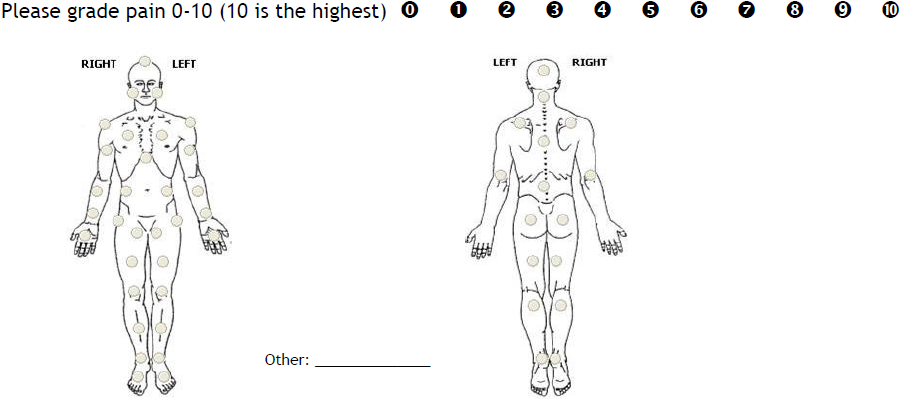 This complaint came on:		 Gradually 	 ImmediatelyIt is getting:				 Better		 Same		 Worse					The intensity is:			 Minimal	 Slight		 Moderate	  SevereThe frequency is:			 Occasional	 Frequent	 Constant				The pain is:				 Dull   		 Sharp	    	 Aching      	 Shooting       Spasm  	 Throbbing   	 Burning     	 Numb      Tingling	 Other: _______The pain is on the:			 Left side	 Right Side	 Bilateral				Please mark the actions affecting your complaint(s):      Other: __________________________________________Morning				 Brings on	 Aggravates	 Relieves				Afternoon				 Brings on	 Aggravates	 RelievesBending forward			 Brings on	 Aggravates	 Relieves				Bending back			 Brings on	 Aggravates	 RelievesBending left				 Brings on	 Aggravates	 Relieves				Bending right			 Brings on	 Aggravates	 RelievesTwisting left				 Brings on	 Aggravates	 Relieves				Twisting right			 Brings on	 Aggravates	 RelievesCoughing				 Brings on	 Aggravates	 Relieves				Sneezing				 Brings on	 Aggravates	 RelievesStraining				 Brings on	 Aggravates	 Relieves				Standing				 Brings on	 Aggravates	 RelievesLifting				 Brings on	 Aggravates	 Relieves				Sitting				 Brings on	 Aggavates	 RelievesHeat				 Brings on	 Aggravates	 Relieves				Cold				 Brings on	 Aggravates	 RelievesRest					 Brings on	 Aggravates	 Relieves				Laying down				 Brings on	 Aggravates	 RelievesMedications				 Brings on	 Aggravates	 Relieves				PAIN DISABILITY QUESTIONNAIRELAST NAME: __________________________ FIRST NAME:_____________ MI:_____ DATE:___________ Complete this questionnaire if you’re experiencing any pain/discomfort. Rate the degree to which your symptoms over the past month have negatively affected your ability to perform the following functions. Rate each function as follows: 0 not at all, 1 – 3 slightly, 4 – 6 moderately, 7 – 10 severely. 1. Does your pain interfere with your normal work inside and outside the home? Work Normally 							         Unable to work at all 0 	1	 2	 3	 4	 5	 6	 7	 8	 9	 10 2. Does your pain interfere with personal care (such as washing, dressing, etc.)? Take care of myself completely 					   Need help with all my personal care 0 	1	 2	 3	 4	 5	 6	 7	 8	 9	 10 3. Does your pain interfere with traveling? Travel anywhere I like 						   Only travel to see doctors 0 	1	 2 	3 	4 	5 	6 	7 	8 	9 	10 4. Does your pain affect your ability to sit or stand? No problems 							               Not sit/stand at all 0 	1 	2 	3 	4 	5 	6 	7 	8 	9 	10 5. Does your pain affect your ability to lift overhead, grasp objects, or reach for things? No problems 								Cannot do at all 0 	1 	2 	3 	4 	5 	6 	7 	8 	9 	10 6. Does your pain affect your ability to lift objects off the floor, bend, stoop, or squat? No problems 						                                       Cannot do at all 0 	1 	2 	3 	4 	5 	6 	7 	8 	9 	10 7. Does your pain affect your ability to walk or run? No problems 							       Cannot walk/run at all 0 	1 	2 	3 	4 	5 	6 	7 	8 	9 	10 8. Has your income decreased since your pain began? No decline 							                   Lost all income 0 	1 	2 	3 	4 	5 	6 	7 	8 	9 	10 9. Do you have to take pain medication every day to control your pain? No medication needed 				              On pain medication throughout the day 0 	1 	2 	3 	4 	5 	6 	7 	8 	9 	10 10. Does your pain force you to see doctors much more than before your pain began? Never see doctors 							           See doctors weekly 0 	1 	2 	3 	4 	5 	6 	7 	8 	9 	10 11. Does your pain interfere with your ability to see people who are important to you as much as you would like? No problems 								Never see them 0 	1 	2 	3 	4 	5 	6 	7 	8 	9 	10 12. Does your pain interfere with recreational activities and hobbies that are important to you? No interference 							               Total interference 0 	1 	2 	3 	4 	5 	6 	7 	8 	9 	10 13. Do you need help of your family and friends to complete everyday tasks (including both work outside home and housework) because of your pain? Never need help 							       Need help all the time 0 	1 	2 	3 	4 	5 	6 	7 	8 	9 	10 14.  Do you feel now more depressed, tense, or anxious than before your pain began? No depression/tension 						Severe depression/tension 0 	1 	2 	3 	4 	5 	6 	7 	8 	9 	10 15. Are there emotional problems caused by your pain that interfere with your family, social, and/or work activities? No problems 							               Severe problems 0 	1 	2 	3 	4 	5 	6 	7 	8 	9 	10 